MÉMO CANTINE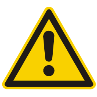 Soyez précis dans les mails (attention aux copier/coller dans les mails)Parlez distinctement au téléphoneMEMO INSCRIPTIONSEntre juin et septembre, les mémoires parfois flanchent… ! Vous pouvez reporter ici ce que vous avez coché sur le document d’inscription périscolaire et le conserver vers vous.Au verso, vous trouverez un mémo du fonctionnement ainsi que l’adresse mail et le téléphone à utiliser en cas de modification (inscription ou annulation)ENFANT 1 		□ Mangera à la cantine : 	□ lundi	□ mardi	□ jeudi	□ vendredi□ Mangera ponctuellement à la cantine□ Mangera à la cantine le jour de la rentrée des classes (lundi 03 septembre 2018)						□ oui			□ nonENFANT 2 		□ Mangera à la cantine : 	□ lundi	□ mardi	□ jeudi	□ vendredi□ Mangera ponctuellement à la cantine□ Mangera à la cantine le jour de la rentrée des classes (lundi 03 septembre 2018)						□ oui			□ nonENFANT 3 		□ Mangera à la cantine : 	□ lundi	□ mardi	□ jeudi	□ vendredi□ Mangera ponctuellement à la cantine□ Mangera à la cantine le jour de la rentrée des classes (lundi 03 septembre 2018)						□ oui			□ non